Петрова Мария ВладимировнаК(П)ФУ, зарубежная филология, педагогическое образованиеПедагогикаТема: Мультимедийные технологии как эффективное средство контроля в обучении иностранному языку в СОШОформление курсовых, дипломных работРазмеры полей: слева 30 мм, справа 10 мм, сверху, снизу – 20 ммШрифт: Times New Roman, Arial14 ptПолуторный интервалПо ширинеАбзацный отступ 1,25 смЗаголовки шрифт 16, жирный, по центруГлава 1. Описание метода ЭПРПосле заголовка две пустые строчки, далее основной текст.Подписи к рисункам:под рисунком 12 шрифт, по центру, одинарный интервалв конце подписи точки не ставить.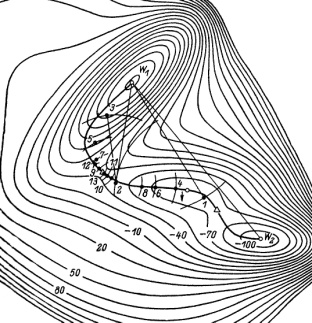 Рис. 1. Поверхность потенциальной энергии системыПодписи к таблицам:Сверху таблицы, 12 шрифт, по ширине, одинарный интервал, в конце подписи точки не ставитьТабл. 1. Значения параметров тонкой структурыПояснения по оформлению:В заголовках НИКОГДА не ставят точки.Каждая глава, оглавление, литература, заключение начинаются с новой страницы.Заголовки без переносов.Расстояние от заголовка до текста - 2 строчки.Слова, обозначающие сокращения единиц измерения пишутся БЕЗ ТОЧКИ (л, кг и т.п.).Сокращения: - оставляется одна буква – год – г.   - оставляется часть слова – советский – сов.   - пропускается несколько букв в середине слова –      университет – ун-тОбщепринятые сокращения: в. (век), вв. (века), г. (год), гг. (года).Ссылки в тексте на номер рисунка, таблицы, страницы, главы: рис.3, табл.4, с.34, гл.2.Знак сноски ставится перед знаком препинания, исключения – вопросительный и восклицательный знаки и многоточия.Формулы: большие формулы с новой строки, нумерация формул идет сквозная и зависит от номера главы, в которой ее употребляют. Нумеруются только важные формулы,  на которые имеются ссылки в последующем тексте. Пример: (1.1) помещается справа от формулы.Иллюстрации: нумерация идет сквозная, без привязки к главам. Тоже самое относиться к схемам, диаграммам, графикам.Нумерация страниц сверху в центре.Оформление литературы:Книги:- один авторДегтяр, Б.С. Антистрессовая  аптека  /Б.С.Дегтяр.- М.: Терраспорт, 2000.- 126 с.- два - три автора:Коровина, Н.А.   Холепатия у детей и подростков   /Н.А.Коровина, И.Н.Захарова,  М.С.Хинтинская.-  М.: Медпрактика, 2000.- 59 с.- четыре и более:  Травматология  и ортопедия  /Х.А.Мусалатов,   Г.С.Юмашев, Л.Л. Силин и др.- М.: Медицина, 1995.- 559 с.Многотомное издание: Доказательная медицина: Ежегод. Справ.: Пер. с англ.- М.: Медиа-сфера, 2002.- Вып.1.- 1399 с.Статьи из книг, журналов, сборников статей:- один автор: Измеров, Н.Ф.   Прошлое,   настоящее и   будущее   профпатологии /Н.Ф.Измеров   //Медицина  труда   и промышленная    экология.-2001.-№1.-С.1-9.- два-три автора: Булатов, В.Л.   Взаимосвязь   между состоянием органов гастродуоденальной зоны у детей и качественным составом питьевой воды /В.Л.Булатов, А.В.Иванов, Н.В.Рылова //Казанский медицинский журнал.- 2001.- Т.82, № 6.- С.464-465.- четыре и более: Перспективы использования клеевых субстанций в лапароскопической хирургии /Б.К.Шуркалин, В.П.Горский, А.Г.Кригер и др. //Эндоскопическая хирургия.- 2000.- Т.6, № 6.- С.4-8.Глава из книги: Столяров, Ю.Н. Онтологическая сущность информации /Ю.Н.Столяров.- М., 2000.- Гл. 2, § 1.- С.43-57.